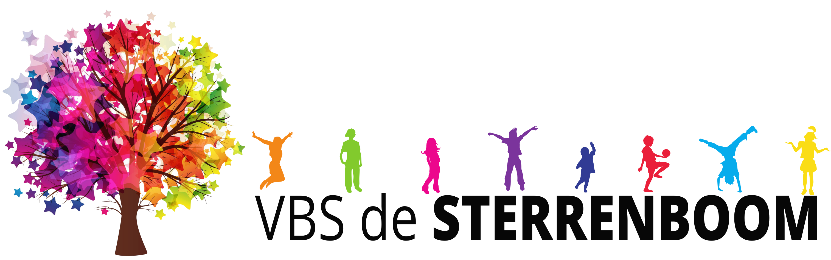 Activiteitenkalender schooljaar 2021-2022 voor oudersAugustus 2021Maandag 30 augustus : 		infomoment peuters waarop de peuters ook aanwezig mogen zijn van 					17.00 u tot 18.00 uinfoavond ouders peuters (eendjes) + ouders eerste (beertjes) en tweede kleuters (dolfijntjes) : van 18.00 uur tot 18.30 uur 					ouders van 3K (kikkers) : van 18.45 uur tot 19.15 uurouders van 2L : van 17.30 uur tot 18.30 uurouders van 1L : van 18.30 uur tot 19.30 uurSeptember 2021Woensdag 1 september: start nieuw schooljaar!Dinsdag 7 september : 	overhandiging fluo – hesjes van de gemeente – tussen 13.00 u en 14.00 uinfo-avond voor 3L, 4L, 5L en 6L – 18.30 u tot 19.15 u : 3L + 4L – 19.15 u tot 20.00 u : 5L + 6LZaterdag 11 september : uitgestelde Eerste communie : 14.30 u in de Kerk van WortegemMaandag 13 september : startviering begin schooljaar in de Kerk van Wortegem + zwemmenZaterdag 18 september : uitgesteld vormsel : 16 u in de Kerk van PetegemMaandag 20 september t.e.m. vrijdag 24 september : verkeersweek Vrijdag 24 september : eerste pedagogische studiedag : vrijaf voor de leerlingen!Maandag 27 september : zwemmenDinsdag 28 september  :  VM : scholenveldloop voor de hele lagere school in de voormiddagWoensdag 29 september : schoolfotograaf : individuele foto’s + broer/zusOktober 2021Maandag 4 oktober : eerste lokale verlofdag : vrijaf!Dinsdag 5 oktober : dag van de leerkracht Maandag 11 oktober : zwemmen Maandag 11 oktober : grootouderfeestZaterdag 23 oktober : kwis – avond door ons oudercomitéMaandag 25 oktober : zwemmen Donderdag 28 oktober : rapport 1 voor 3L tem 6L + oudercontactHerfstvakantie : van maandag 1 november tem vrijdag 5 november : vrijaf!November 2021Maandag 8 november : start klaaskoekenverkoopMaandag 15 november : zwemmenDinsdag 16 november : oudercontact voor alle kleutersDonderdag 25 november : toneelvoorstelling in de Woeker voor 5L en 6L – Frents (i.v.m. pesten)Maandag 29 november : zwemmenDinsdag 30 november : rapport 1 voor 1L en 2LDecember 2021Vrijdag 3 december : afhalen KlaaskoekenMaandag 6 december : komst van de Sint Maandag 13 december : 	vrij zwemmen voor het lagerDonderdag 23 december : rapport 2 voor 3L, 4L, 5L en 6L zonder oudercontactVrijdag 24 december : kerstviering in de Kerk van Wortegem / halve dag schoolKerstvakantie : van maandag 27 december tem vrijdag 7 januariJanuari 2022Maandag 10 januari: zwemmenMaandag 24 januari : zwemmen Februari 2022Vrijdag 4 februari : tweede lokale verlofdag : vrijaf voor iedereen!Maandag 7 februari :  zwemmenMaandag 21 februari : zwemmenKrokusvakantie : van maandag 28 februari tem vrijdag 4 maart : vrijaf!Maart 2022Donderdag 10 maart : auteurslezing Meneer Zee (2e en 3e kleuter) – 10.30 uVrijdag 11 maart : Rapport 2 voor 1L + 2L zonder oudercontactZaterdag 13 maart : opendeurdagMaandag 14 maart : zwemmenDinsdag 15 maart : schoolreis kleuters : BokkeslotDonderdag 17 maart : auteurslezing Do Van Ranst (derde graad) – 10.30 uDonderdag 22 maart : oudercontact kleutersMaandag 25 maart : auteurslezing Carll Cneut (eerste graad) – 10.30 uMaandag 28 maart : zwemmenDinsdag 29 maart :  auteurslezing Tom Schoonooghe (tweede graad) – 10.30 uDonderdag 31 maart : rapport 3 voor 3L, 4L, 5L en 6L + oudercontactApril 2022Paasvakantie : van maandag 4 april tem maandag 18 april : vrijaf!Maandag 25 april : zwemmen Zaterdag 30 april : Eerste communie in de Kerk van Petegem (onder voorbehoud)Mei 2022In de loop van de maand mei : verkoop apéropakketten door ons oudercomitéMaandag 9 mei : zwemmenZaterdag 14 en zondag 15 mei : schoolfeest + barbecueZondag 22 mei : vormsel in de Kerk van Petegem (onder voorbehoud)Maandag 23 mei : sportdag lagerWoensdag 25 mei : tweede pedagogische studiedag : vrijaf voor de leerlingen!       Donderdag 26 mei : Hemelvaart : vrijafVrijdag 27 mei : brug met Hemelvaart : vrijaf                 Juni 2022Woensdag 1 juni : schoolfotograaf : klasfoto’sMaandag 6 juni : Pinkstermaandag : vrijafMaandag 20 juni : vrij zwemmen Dinsdag 21 juni : proclamatie 3K Maandag 27 juni : sportdag kleuter + 	rapport 3 voor 1L en 2L + selectief oudercontactrapport 4 voor 3L, 4L en 5L  + selectief oudercontactdiplomering 6L om 18.30 uDonderdag 30 juni : laatste schooldag – einde om 11.50 uur